Prénom _______________________________________ Nom ______________________________Date__________Fournitures Scolaires    # 1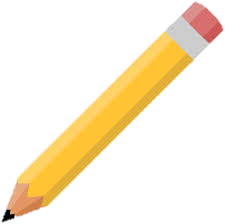 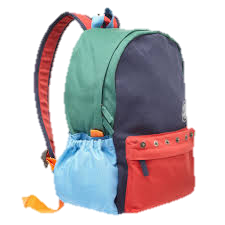 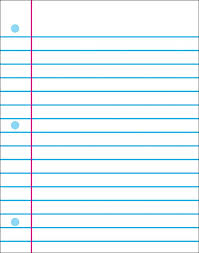 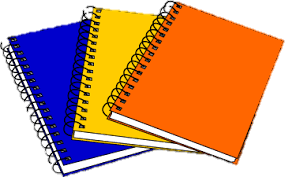 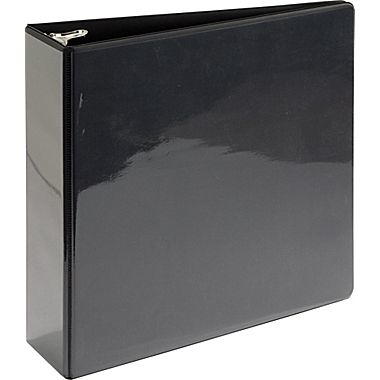 _______________    _______________     __________________    __________________     _______________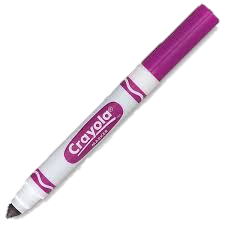 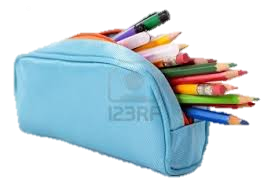 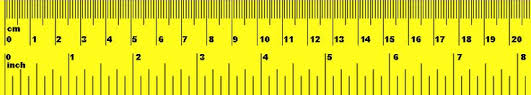 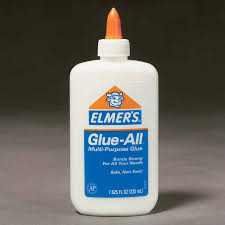 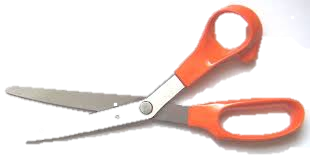 _______________      _______________       ________________     _______________     _______________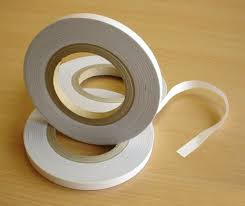 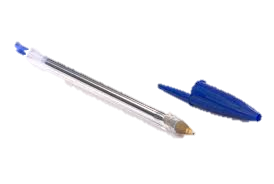 _______________        _______________     